Заполнение заявки на заключение целевого договораСсылка на Госуслугах:https://www.gosuslugi.ru/393135/1Необходима подтвержденная учетная запись: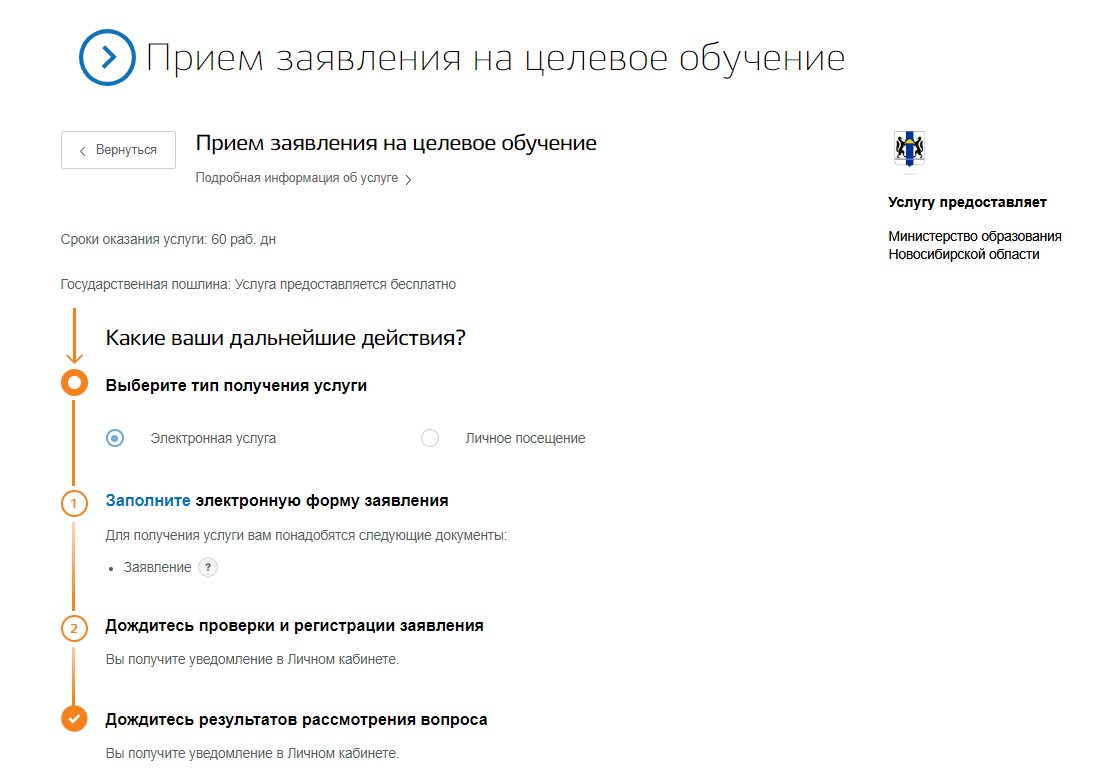 Заполнение данных: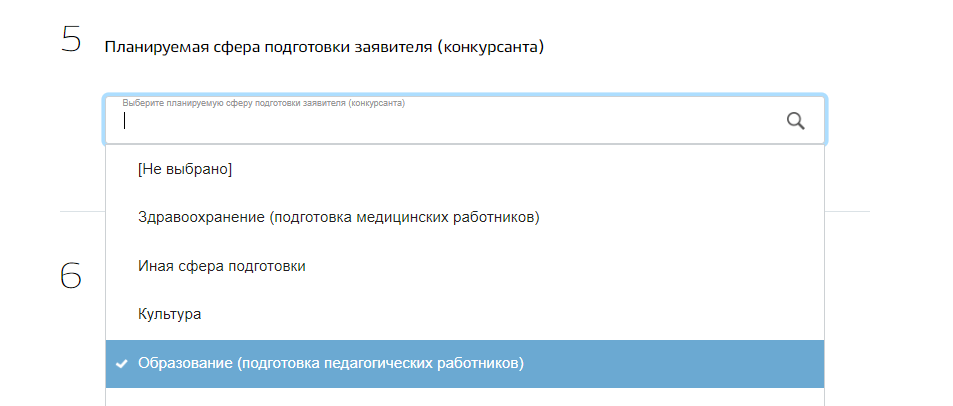 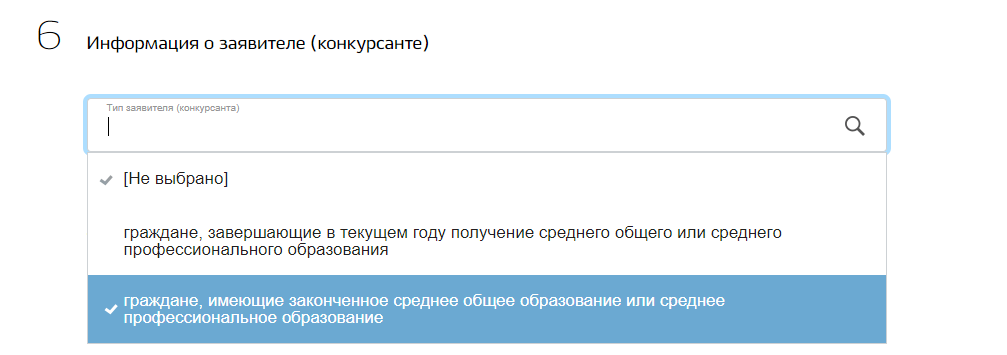 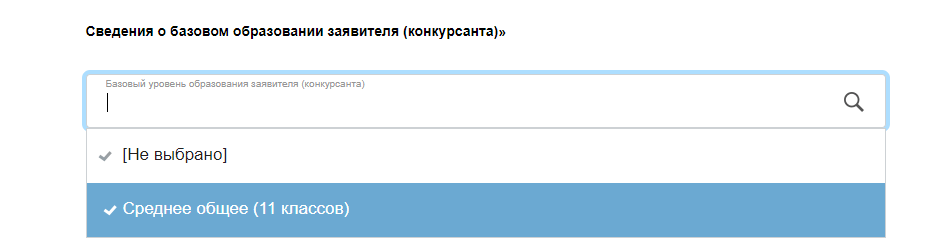 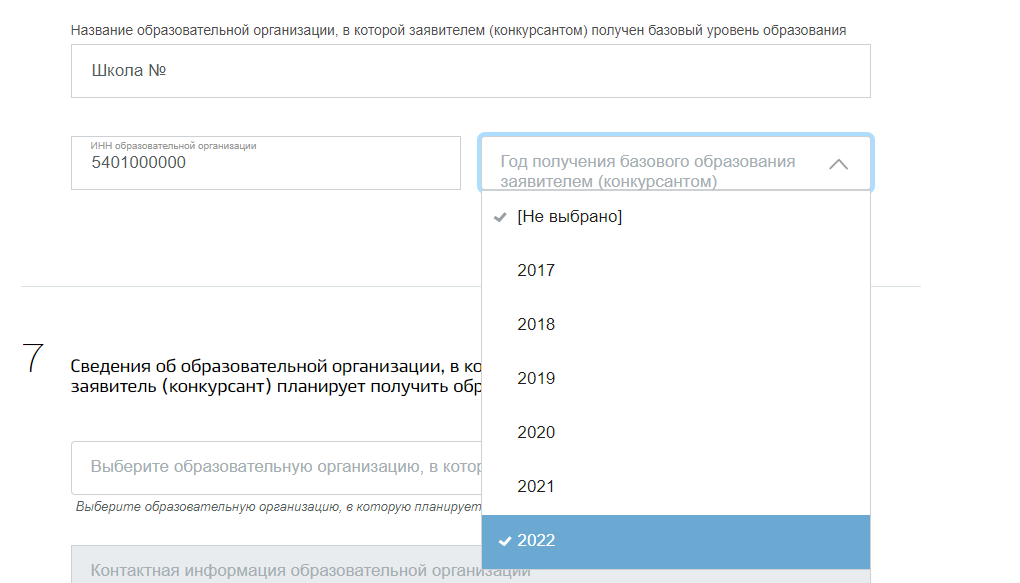 ИНН Школы можно посмотреть на ее официальном сайтеВыберите ВУЗ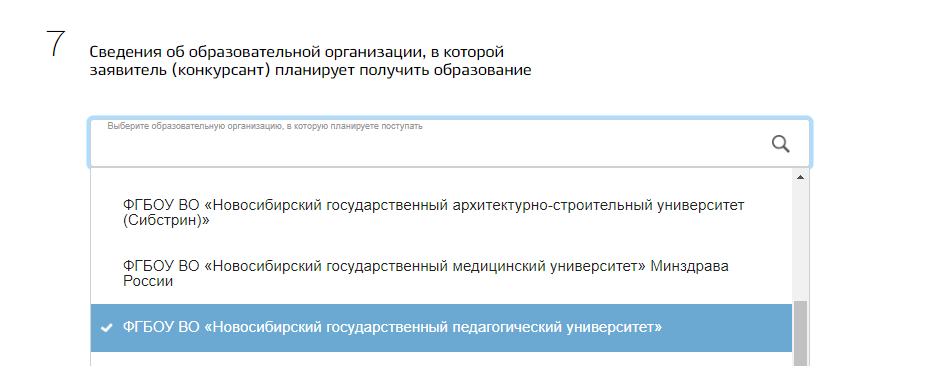 Если при первом выбор появляется «Запрос не дал результатов», нажмите на него.Введите направление и выберите форму образования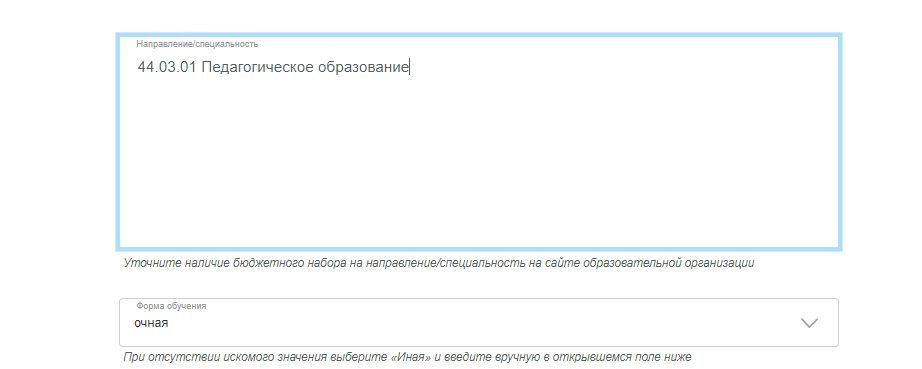 Выберите работодателя:Поставьте галочку «У меня нет потенциального работодателя»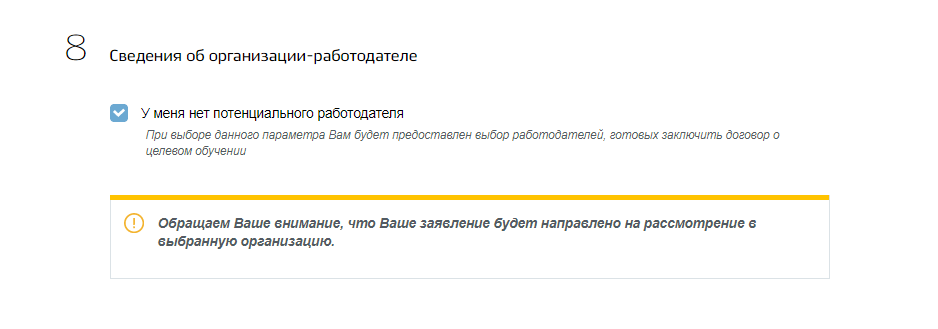 Выберите местоположение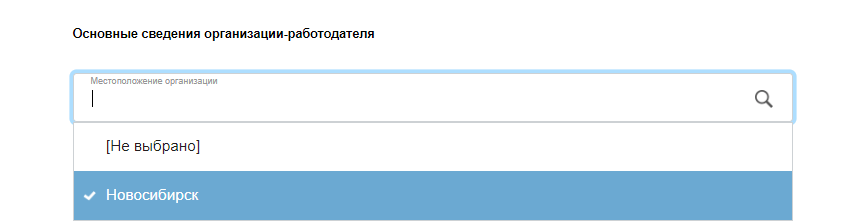 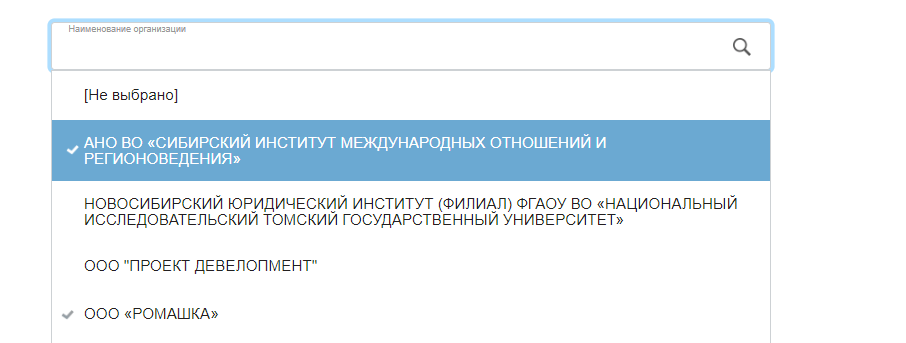 Для организации выберите целевую вакансию: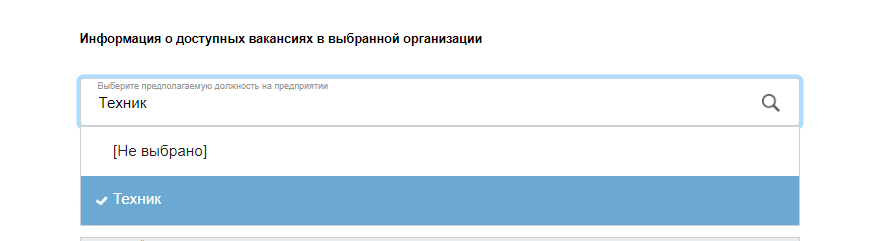 Иные сведения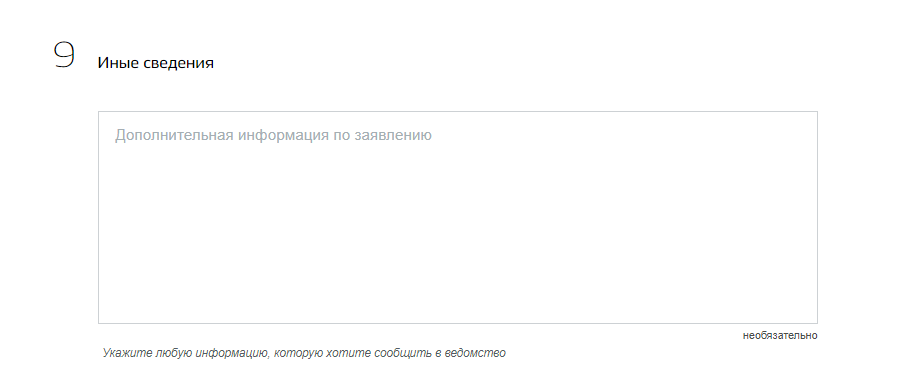 Введите здесь дополнительную контактную информацию (телефон, e-mail)Копии документа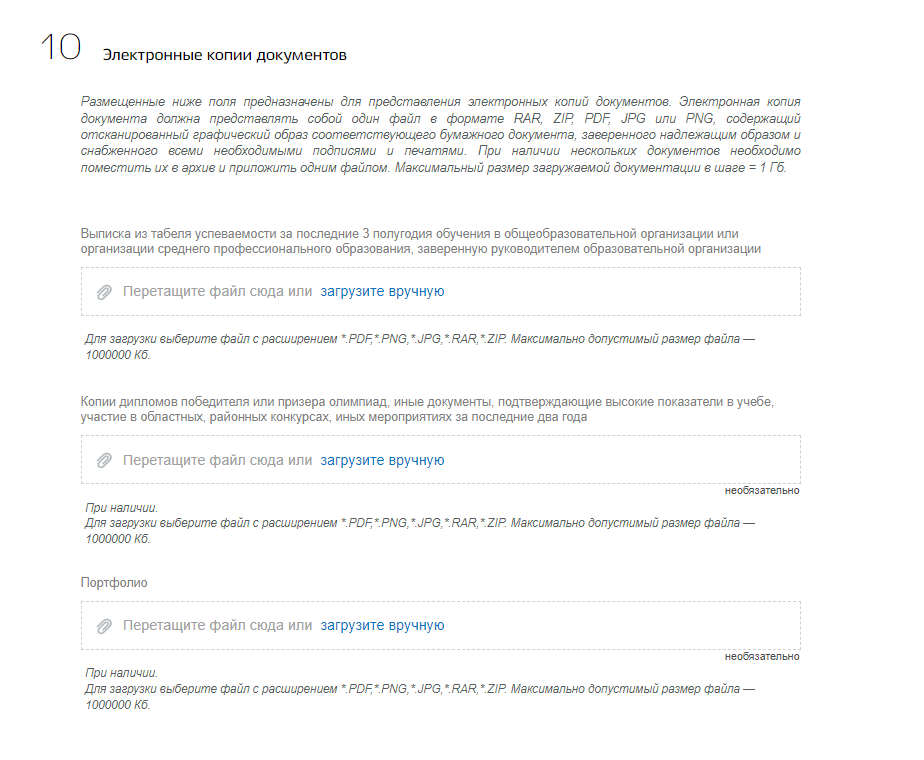 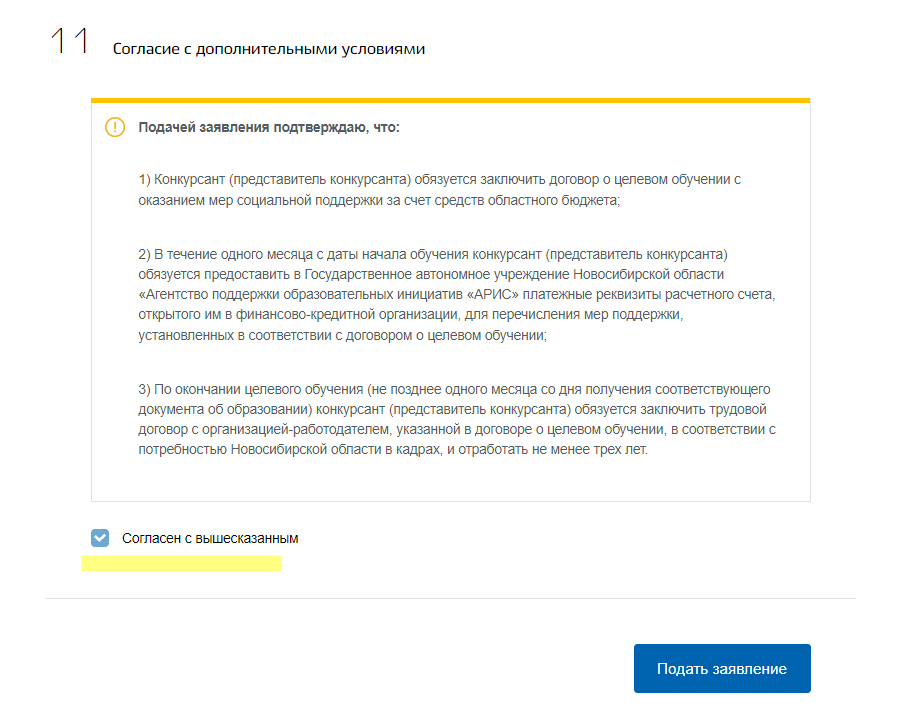 Нажмите «Подать заявление»